Publicado en Villanueva de Sigena, Huesca el 29/06/2023 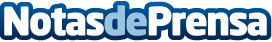 Carpintería Metálica Villanueva cuenta ya con la Serie 16 de Cortizo en su repertorio de productos Con esta nueva serie de productos, la carpintería metálica seguirá ofreciendo acabados de alta calidad y mayor eficiencia energética a sus clientes Datos de contacto:Salvador Villanueva974 578 182Nota de prensa publicada en: https://www.notasdeprensa.es/carpinteria-metalica-villanueva-cuenta-ya-con Categorias: Aragón Hogar Construcción y Materiales http://www.notasdeprensa.es